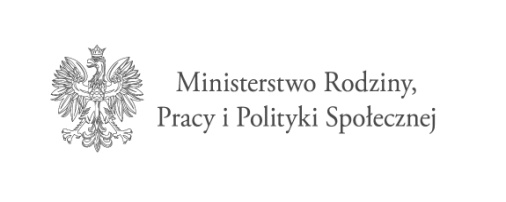 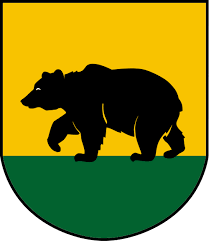 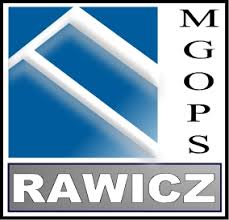 Program „Opieka wytchnieniowa”Ocena potrzeby wsparcia w codziennym funkcjonowaniu z zastosowaniem Skali Pomiaru Niezależności Funkcjonalnej (FIM – The Functional Independence Measure)Cel: ocena poziomu samodzielności osoby niepełnosprawnej w codziennym funkcjonowaniu, a tym samym zakresu oraz intensywności niezbędnego wsparcia, w celu określenia psychofizycznego obciążenia opiekuna i wskazania potrzeby skorzystania w pierwszej kolejności z usług opieki wytchnieniowej.Dla precyzyjnego zrozumienia jakiego rodzaju aktywności podlegają ocenie wprowadza się podział badanych obszarów aktywności na 3 obszary w oparciu o Międzynarodową Klasyfikację Funkcjonowania Niepełnosprawności i Zdrowia (ICF) oraz pomocniczy opis badanych aktywności za pomocą kategorii ICF.ICF (2001 r.) jest rekomendowanym przez WHO narzędziem do całościowego opisu funkcjonowania osób niepełnosprawnych lub osób dotkniętych trwałym obniżeniem stanu zdrowia, pozwalającym na zarejestrowanie wszystkich aspektów tego funkcjonowania, jak zaburzenia funkcji i struktur ciała, ograniczenia w podejmowaniu indywidualnej aktywności oraz społecznym zaangażowaniu, z uwzględnieniem wpływu czynników środowiskowych oraz osobowych.Wprowadzenie tego podziału pozwoli również na rzetelność pomiaru oraz ustalenie rzetelnych kryteriów pierwszeństwa w dostępie do usług opiekuńczych osobom o największych potrzebach, poprzez przypisanie wag punktowych, gdzie uwzględnione zostaną potrzeby osób z niepełnosprawnością intelektualną, spektrum autyzmu oraz niepełnosprawnością, której podłożem są choroby psychiczne.Wprowadzenie dookreślenia opisu aktywności podlegających ocenie w oparciu o kategorie ICF, ma na celu ułatwienie osobom, które będą przeprowadzały badanie, precyzyjne odniesienie dziedzin ze skali FIM do konkretnych obszarów funkcjonowania – czynności lub funkcji.Przykład:Dziedzina „Kontrola zwieraczy” odnosi się nie do czynności podejmowanych przez badanego, ale do funkcji organizmu związanych z kontrolowaniem defekacji oraz kontrolowaniem oddawania moczu. Ograniczenia dotyczące podejmowania czynności związanych z wypróżnianiem się i oddawaniem moczu podlegają ocenie w ramach dziedziny „Toaleta”.Rozróżnienia te zarejestrować można dzięki zastosowaniu kategorii ICF, gdzie kategorie b5253 Kontrolowanie oddawania stolca oraz b6202 Zdolność utrzymania moczu odnoszą się do odpowiednich funkcji ciała, natomiast kategoria d530 Korzystanie z toalety określa zespół aktywności, takich jak: sygnalizowanie potrzeby, zajmowanie odpowiedniej pozycji, manipulowanie ubraniem przed i po, higiena po, które wiążą się z wypróżnianiem się i oddawaniem moczu. Podobnie w przypadku obszaru „Świadomość społeczna” , gdzie znajdują się zarówno dziedziny dotyczące aktywności, jak „Kontakty międzyludzkie” oraz odnoszące się do funkcji ciała, jak „Pamięć”.Ocenianie obszary aktywności  - opis z zastosowaniem kategorii ICF:Dbanie o siebie: 1. „Samoobsługa”2. „Kontrola zwieraczy” „Samoobsługa”„Spożywanie posiłków” - d550 Jedzenie, d560 Picie„Dbałość o wygląd zewnętrzny” – d5100 Mycie pojedynczych części ciała, d520 Pielęgnowanie poszczególnych części ciała (skóra, włosy, zęby, paznokcie)„Ubieranie górnej części ciała” – d5400 Zakładanie ubrania, d5401  Zdejmowanie ubrania„Ubieranie dolnej części ciała” – d5400 Zakładanie ubrania, d5401  Zdejmowanie ubrania, d5402 Zakładanie obuwia, d5403 Zdejmowanie obuwia„Kąpiel” -  d5101 Mycie całego ciała„Toaleta” - d530 Korzystanie z toalety (sygnalizowanie potrzeby, zajmowanie odpowiedniej pozycji, manipulowanie ubraniem przed i po, higiena po)„Kontrola zwieraczy”„Oddawanie moczu” - b6202 Zdolność utrzymania moczu:  Funkcje sprawowania kontroli nad oddawaniem moczu„Oddawanie stolca” -  b5253 Kontrolowanie oddawania stolca: funkcje związane z świadomym panowaniem nad czynnością wydalaniaPoruszanie się: 3.„Mobilność” 4.„Lokomocja” „Mobilność”3.1 „Przechodzenie z łóżka na krzesło lub wózek inwalidzki” - d4200 Przemieszczanie się w pozycji siedzącej,  3.2 „Siadanie na muszli klozetowej” – d4103 Siedzenie: Przyjmowanie pozycji siedzącej i zmienianie pozycji ciała z siedzącej na każdą inną pozycję np. stojącą lub leżącą, d4104 Stanie Przyjmowanie pozycji stojącej lub zmienianie pozycji ciała ze stojącej na każdą inną pozycję np. leżącą lub siedzącą.3.3 „Wchodzenie pod prysznic lub do wanny” - d4551 Wspinanie się (schody, krawężniki, inne przeszkody/obiekty)„Lokomocja” „Chodzenie lub jazda na wózku inwalidzkim” - d450 Chodzenie, d465 Poruszanie się przy pomocy sprzętu (wózek inwalidzki) „Schody” - d4551 Wspinanie się (schody, krawężniki, inne przeszkody/obiekty)Funkcjonowanie społeczne5.„Komunikacja”6.„Świadomość społeczna”„Komunikacja” -  „Zrozumienie” - d310 Porozumiewanie się – odbieranie - wiadomości ustne, d315 Porozumiewanie się – odbieranie - wiadomości niewerbalne„Wypowiadanie się” - d330 Mówienie, d335 Tworzenie wiadomości niewerbalnych, d350 Rozmowa„Świadomość społeczna” „Kontakty międzyludzkie”d710 Podstawowe kontakty międzyludzkie (Nawiązywanie kontaktów z ludźmi w sposób odpowiedni do sytuacji i akceptowany społecznie), d720 Złożone kontakty międzyludzkie (Utrzymywanie i kontrolowanie wzajemnych kontaktów z innymi ludźmi, w sposób odpowiedni do danej sytuacji i akceptowany społecznie tak jak np. kontrolowanie emocji i odruchów, kontrolowanie werbalnej i fizycznej agresji, działanie niezależne od relacji społecznych, działanie zgodnie z zasadami i zwyczajami społecznymi)„Rozwiązywanie problemów” d175  Rozwiązywanie problemów: Znajdowanie odpowiedzi na pytania lub sytuacje poprzez identyfikowanie i analizowanie problemów, ustalanie możliwych rozwiązań i ocenianie potencjalnych skutków tych rozwiązań a następnie wdrażanie wybranego rozwiązania, jak np. rozstrzyganie sporu pomiędzy dwoma osobami.  d210 Podejmowanie pojedynczego zadania: Wykonywanie prostych lub złożonych, skoordynowanych czynności umysłowych i fizycznych będących elementami realizacji pojedynczego zadania, jak np. inicjowanie zadania, ustalanie czasu, miejsca i materiałów potrzebnych do wykonania zadania, kolejne kroki wykonania zadania, realizowanie zadania, finalizowanie zadania i kontynuowanie wykonywania zadania d230  Realizowanie dziennego rozkładu zajęć: Podejmowanie prostych lub złożonych i skoordynowanych działań, związanych z planowaniem, ustalaniem i spełnianiem czynności wynikających z codziennego rozkładu zajęć i obowiązków. jak np. gospodarowanie czasem lub planowanie poszczególnych czynności wykonywanych w ciągu dnia„Pamięć” - b144  Funkcje pamięci: Swoiste funkcje psychiczne umożliwiające rejestrowanie i przechowywanie informacji oraz - w razie potrzeby – odtwarzanie jej„Rozwiązywanie problemów” doprecyzowane zostało przez 3 kategorie ICF ze względu na fakt, iż trafnie opisują poznawcze i psychologiczne podłoże podejmowania zadań związanych z 					codziennych funkcjonowaniem wraz z reagowaniem na pojawiające się trudności. Kategorie te nie odnoszą się do potocznie rozumianej sprawności, dlatego trafnie opisują funkcjonowanie osób z niepełnosprawnością intelektualną, spektrum autyzmu, czy też niepełnosprawnością mającą swoje podłoże w chorobie psychicznej.Rejestrowanie wyników badania/oceny/pomiaru samodzielności7 punktów – pełna niezależność (osoba wykonuje czynność bezpiecznie i szybko)6 punktów – umiarkowana niezależność (wykorzystywane są urządzenia pomocnicze)5 punktów – umiarkowana niezależność (konieczny jest nadzór lub asekuracja podczas wykonywania czynności)4 punkty – potrzebna minimalna pomoc (osoba wykonuje samodzielnie więcej niż 75% czynności)3 punkty – potrzebna umiarkowana pomoc (osoba wykonuje samodzielnie od 50 do 74% czynności)2 punkty – potrzebna maksymalna pomoc (osoba wykonuje samodzielnie od 25 do 50% czynności)1 punkt – całkowita zależność (osoba wykonuje samodzielnie mniej niż 25 % czynności)Wyniki oceny dla każdego z obszarów aktywności:Samoobsługa – 6 czynności, punktacja od 6 pkt. do 42 pkt.Kontrola zwieraczy – 2 czynności/funkcje, punktacja od 2 pkt. do 14 pkt.Mobilność – 3 czynności, punktacja od 3 pkt. do 21 pkt.Lokomocja – 2 czynności, punktacja od 2 pkt. do 14 pkt.Komunikacja - 2 czynności, punktacja od 2 pkt. do 14 pkt.Świadomość społeczna - 3 czynności/funkcje, punktacja od 3 pkt. do 21 pkt.Kryteria oceny uprawniającej do korzystania z usług w pierwszej kolejnościMaksymalna łączna ocena poziomu samodzielności w obszarach odnoszących się do wykonywania czynności codziennych oraz poruszania się (obszary 1- 4) wynosi 91 pkt., przy minimalnej ocenie 13 pkt.Maksymalna łączna ocena poziomu funkcjonowania społecznego obejmującego komunikację, nawiązanie i utrzymywanie relacje z innymi osobami, rozwiązywanie problemów i pamięć (obszary 5 – 6), wynosi 35 pkt., przy minimalnej ocenie 5 pkt.Ocena - 3 pkt. opisuje osobę, która wymaga pomocy w co najmniej 25% - 50% czynności składających się na daną aktywność oraz w podejmowaniu danej aktywności w co najmniej 25% - 50% czasu swojego codziennego rozkładu zajęć.  Ocena 4 pkt. oznacza konieczność udzielania pomocy osobie w mniej niż 25% czynności oraz w mniej niż 25% czasu swojego codziennego rozkładu zajęć.  Ocena 5 pkt. opisuj osobę wymagającą monitoringu i asekuracji, natomiast przez ocenie 6 pkt. samodzielność jest osiągana dzięki zastosowaniu przedmiotów i urządzeń kompensacyjno – asystujących.W celu rzetelnej oceny i ustalenia kryteriów kwalifikacji w pierwszej kolejności do usług osób  największym stopniu obciążonych sprawowaniem opieki, gdzie zostaną uwzględnione potrzeby oopekunów sprawujących opiekę nad osobami z niepełnosprawnością intelektualną, osobami ze spektrum autyzmu i osobami z niepełnosprawnością uwarunkowana chorobami psychicznymi, Przykład I osoba z niepełnosprawnością sprzężoną: 05-R Upośledzenie narządu ruchu, 10-N Choroby neurologiczne,  01-U Upośledzenie umysłoweOsoba doświadcza trudności w funkcjonowaniu we wszystkich obszarach funkcjonowania. Wynikiem uprawniającym do uzyskania dostępu przez opiekuna do usług opieki wytchnieniowej w pierwszej kolejności jest ocena mniejsza lub równa 54 pkt. Oznacza to uzyskanie oceny w każdej z badanych aktywności/funkcji nie większej niż 3 pkt.Przykład II osoba z niepełnosprawnością ruchową: 05-R Upośledzenie narządu ruchu, 10-N Choroby neurologiczne.Osoba doświadcza trudności w obszarze wykonywania czynności dnia codziennego oraz w poruszaniu się i jednocześnie nie doświadcza lub doświadcza w niewielkim stopniu problemów w funkcjonowaniu  w wymiarze społecznym.Wynikiem uprawniającym do uzyskania dostępu przez opiekuna do usług opieki wytchnieniowej w pierwszej kolejności jest ocena mniejsza lub równa 39 pkt. w zakresie dbania o siebie i poruszania się (ocena w każdej z badanych aktywności/funkcji nie większej niż 3 pkt.) Natomiast w zakresie funkcjonowania społecznego można sobie wyobrazić uzyskanie maksymalnej oceny 35 pkt., czyli łącznej oceny 74 pkt.W przypadku funkcjonowania społecznego niższa ocena może dotyczyć „Kontaktów międzyludzkich”Przykład III osoba z niepełnosprawnością intelektualną: 01-U Upośledzenie umysłowe						Wynikiem uprawniającym do uzyskania dostępu przez opiekuna do usług opieki wytchnieniowej w pierwszej kolejności jest ocena mniejsza lub równa 15 pkt. w zakresie funkcjonowania społecznego (ocena w każdej z badanych aktywności/funkcji nie większej niż 3 pkt.) Natomiast w zakresie dbania o siebie i poruszania się można sobie wyobrazić uzyskanie maksymalnej oceny 91 pkt., czyli łącznej oceny 106 pkt.W przypadku dbania o siebie można wyobrazić sobie niższą ocenę w zakresie „Dbałości o wygląd zewnętrzny” oraz „Toalecie”Optymalnym rozwiązaniem jest ustalenie średniej wartości punktowej, która będzie charakteryzować największą grupę osób z jednoczesnym wyznaczeniem wag, pozwalających na uwzględnienie potrzeb osób o innej charakterystyce trudności w codziennym funkcjonowaniu.Łączna wartość oceny kwalifikującej do usług w pierwszej kolejności:74 pkt. w przypadku osób ,których niepełnosprawność określona została za pomocą następujących symboli niepełnosprawności: 04-0 Choroby narządu wzroku, 05-R Upośledzenie narządu ruchu, 06-E Epilepsja, 07-S Choroby układu krążenia, 08-T Choroby układu pokarmowego, 09-M Choroby układu moczowo – płciowego, 10-N Choroby neurologiczne, 11-I INNE, w tym schorzenia  endokrynologiczne, metaboliczne, zaburzenia enzymatyczne,  choroby zakaźne  odzwierzęce, zeszpecenia, choroby układu krwiotwórczegoNawet przy dużym zróżnicowaniu w zakresie trudności w poszczególnych obszarach funkcjonowania w przypadku osób o określonym podłożu niepełnosprawności, wartość 74 pkt. pozwala w rzetelny sposób uzależnić dostęp do usług przy odpowiednim poziomie psychofizycznego obciążenia opiekunaWaga 1,37 w przypadku osób, u których w orzeczeniu wskazany został więcej niż 1 symbol niepełnosprawności, określający niepełnosprawność sprzężoną, czyli 01-U Upośledzenie umysłowe, 02-P Choroby psychiczne, 12-C Całościowe zaburzenia rozwojowe oraz dodatkowo 04-0 Choroby narządu wzroku lub 05-R Upośledzenie narządu ruchu, czy też 05-R Upośledzenie narządu ruchu oraz dodatkowo 04-0 Choroby narządu wzrokuWaga 0,7 w przypadku osób z niepełnosprawnością intelektualną, niepełnosprawnością uwarunkowaną chorobą psychiczną oraz osobami ze spektrum autyzmu, z wskazaniami z orzeczeniu następujących symboli przyczyny niepełnosprawności: 01-U Upośledzenie umysłowe, 02-P Choroby psychiczne, 12-C Całościowe zaburzenia rozwojowe